На № 33-Исх-456 от 30.01.2017 Заключение об экспертизе постановления Правительства Ханты-Мансийского автономного округа – Югры от 9 октября 2013 года № 423-п «О государственной программе Ханты-Мансийского автономного округа – Югры «Развитие жилищно-коммунального комплекса и повышение энергетической эффективности в Ханты-Мансийском автономном округе – Югре на 2016-2020 годы» (постановление № 423-п, государственная программа)Департамент экономического развития Ханты-Мансийского автономного округа – Югры (далее – уполномоченный орган, автономный округ) в соответствии с пунктом 6 Порядка проведения оценки регулирующего воздействия проектов нормативных правовых актов, подготовленных исполнительными органами государственной власти автономного округа, экспертизы и оценки фактического воздействия нормативных правовых актов автономного округа, затрагивающих вопросы осуществления предпринимательской и инвестиционной деятельности, утвержденного постановлением Правительства автономного округа от 30 августа 2013 года № 328-п (далее – Порядок), рассмотрев постановление № 423-п, свод предложений по результатам проведения публичных консультаций, сводный отчет о результатах проведения экспертизы нормативного правового акта (далее – свод предложений, сводный отчет), подготовленные Департаментом жилищно-коммунального комплекса и энергетики автономного округа (далее – Депжкк и энергетики Югры), сообщает следующее.Постановление № 423-п направлено для подготовки настоящего заключения впервые. Экспертиза постановления № 423-п проведена в соответствии 
с Планом проведения экспертизы нормативных правовых актов, затрагивающих вопросы осуществления предпринимательской 
и инвестиционной деятельности, на 2017 год, утвержденным приказом уполномоченного органа от 13 января 2017 года № 4. Информация об экспертизе постановления № 423-п размещена Депжкк и энергетики Югры на едином официальном сайте государственных органов автономного округа 6 марта 2017 года.Депжкк и энергетики Югры проведены публичные консультации 
по постановлению № 423-п в период с 6 марта по 4 апреля 2017 года. При проведении публичных консультаций получен отзыв 
от Уполномоченного по защите прав предпринимателей в автономном округе с предложением дополнить раздел 5 государственной программы следующими мерами по преодолению возможных рисков:– модернизация и технологическое обновление основных фондов жилищно-коммунального комплекса и применение ресурсо- 
и энергосберегающего оборудования и материалов с учетом мнения представителей общественного контроля, в том числе субъектов малого 
и среднего предпринимательства;– обеспечение передачи объектов коммунального комплекса 
в концессию, разработка методических рекомендаций по передаче объектов коммунального комплекса негосударственным поставщикам услуг; предоставление инвесторам субсидий из бюджета автономного округа на возмещение части затрат на уплату процентов по заемным средствам для реализации инвестиционных проектов; обеспечение формирования перечня муниципального имущества, предназначенного 
для передачи во владение или в пользование негосударственным поставщикам услуг и его размещения на официальных сайтах муниципальных образований.По результатам рассмотрения поступивших предложений Депжкк 
и энергетики Югры принято решение об их учете и о внесении соответствующих изменений в государственную программу.Постановлением № 423-п утверждены Порядки:– предоставления субсидии на возмещение части затрат на уплату процентов по привлекаемым заемным средствам (далее – Порядок № 1); – предоставления субсидии на возмещение части затрат на уплату процентов по привлекаемым заемным средствам для реализации инвестиционных проектов, направленных на энергосбережение 
и повышение энергетической эффективности в системах коммунальной инфраструктуры и в жилищном фонде (далее – Порядок № 2);– предоставления субвенций бюджетам муниципальных образований автономного округа на возмещение недополученных доходов организациям, осуществляющим реализацию населению сжиженного газа по социально ориентированным розничным ценам;– предоставления субвенций бюджетам муниципальных образований автономного округа на возмещение недополученных доходов организациям, осуществляющим реализацию электрической энергии населению и приравненным к ним категориям потребителей в зоне децентрализованного электроснабжения автономного округа по социально ориентированным тарифам;– предоставления субсидии на возмещение недополученных доходов организациям, осуществляющим реализацию электрической энергии предприятиям жилищно-коммунального и агропромышленного комплексов, субъектам малого и среднего предпринимательства, организациям бюджетной сферы в зоне децентрализованного электроснабжения автономного округа по цене электрической энергии зоны централизованного электроснабжения.Постановление № 423-п принято в соответствии с постановлением Правительства автономного округа от 12 июля 2013 года № 247-п 
«О государственных и ведомственных целевых программах 
Ханты-Мансийского автономного округа – Югры», распоряжением Правительства автономного округа от 24 июня 2013 года № 321-рп 
«О перечне государственных программ Ханты-Мансийского автономного округа – Югры», в целях создания условий для обеспечения населения качественными услугами жилищно-коммунального хозяйства, обеспечения потребителей электрической энергии надежным и качественным электроснабжением, а также повышения эффективности использования топливно-энергетических ресурсов автономного округа.Согласно предоставленным Депжкк и энергетики Югры сведениям, установленное постановлением № 423-п правовое регулирование затрагивает интересы:489 предприятий жилищно-коммунального комплекса;90 организаций, осуществляющих управление (выполняющих работы по содержанию общего имущества) многоквартирными домами;24 концессионеров;12 кредитных организаций (без учета обособленных структурных подразделений).Уполномоченным органом проведен мониторинг опыта                   субъектов Российской Федерации в сфере государственной поддержки юридических лиц, индивидуальных предпринимателей на возмещение части затрат на уплату процентов по привлекаемым заемным средствам.В результате проведенного мониторинга установлено,                      что в указанных субъектах Российской Федерации и в постановлении            № 423-п применяется различное правовое регулирование, в части:1) количества требуемых документов: в автономном округе – 7; 
в Ростовской области – 6; в Петропавловске-Камчатском – 11;2) размера государственной поддержки:в автономном округе субсидия предоставляется из расчета 1/2 ставки рефинансирования Центрального банка Российской Федерации;в Ростовской области: по рублевым кредитам – в размере 2/3 ключевой ставки Центрального банка Российской Федерации, действующей в период пользования кредитом, но не более 2/3 фактически произведенных затрат заемщиком на уплату процентов по кредиту; 
по валютным кредитам – в размере 50% от суммы начисленных 
и уплаченных процентов;в Петропавловске-Камчатском размер субсидии рассчитывается исходя из суммы кредита, не превышающей 5 000 000 рублей, и не может превышать фактически произведенных затрат на уплату процентов 
по кредиту.На основе проведенной экспертизы постановления № 423-п, 
с учетом информации, представленной в сводном отчете, установлено, 
что при проведении экспертизы постановления № 423-п процедуры, предусмотренные Порядком, не соблюдены:– не представлен, а также не размещен на едином официальном сайте государственных органов автономного округа свод предложений, поступивших от участников публичных консультаций;– информация, представленная в сводном отчете, свидетельствует 
о его некачественной подготовке. К отчету выявлены следующие замечания:в разделе 5 определены не все функции Депжкк и энергетики Югры;в разделе 7 неверно указаны группы потенциальных адресатов правового регулирования; обязанности и ограничения, введенные правовым регулированием; расходы и доходы, связанные с правовым регулированием и их количественная оценка.Кроме того, выявлены следующие замечания к Порядкам № 1, № 2, которые устанавливают избыточные обязанности для субъектов предпринимательской и инвестиционной деятельности:– необоснованно требование о представлении следующих документов, которые могут быть получены посредством межведомственного информационного взаимодействия:копии выписки из Единого государственного реестра юридических лиц или Единого государственного реестра индивидуальных предпринимателей;справки налогового органа, подтверждающая отсутствие задолженности по уплате налогов и иных обязательных платежей 
в бюджеты всех уровней;– отсутствуют нормы, содержащие положения о проверке 
претендентов на получение субсидии на соответствие установленным требованиям;– не указано в каких днях (календарных или рабочих) исчисляются сроки (п. 21 Порядка № 1).На основании изложенного:в соответствии с пунктами 27, 28 и 35 Порядка постановление 
№ 423-п остается без согласования и подлежит направлению вместе 
с доработанным сводным отчетом, для повторного проведения процедур, предусмотренных Порядком, начиная с соответствующей процедуры, выполненной ненадлежащим образом;в соответствии с пунктами 38, 39 Порядка предлагается в течение 
5 рабочих дней с момента получения заключения об экспертизе принять решение о внесении изменений в постановление № 423-п с учетом указанных выше замечаний;сведения о принятом решении направить в Департамент экономического развития автономного округа течение 5 рабочих дней 
со дня принятия решения.Исполнитель: Консультант отдела оценки регулирующего воздействияи экспертизы административных регламентовуправления государственного реформирования Коломоец Евгений Витальевич, тел. 8 (3467) 350-310 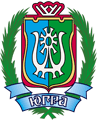 ДЕПАРТАМЕНТ ЭКОНОМИЧЕСКОГО РАЗВИТИЯХАНТЫ-МАНСИЙСКОГО АВТОНОМНОГО ОКРУГА – ЮГРЫ(ДЕПЭКОНОМИКИ ЮГРЫ)ул. Мира, д. 5, г. Ханты-Мансийск,Ханты-Мансийский автономный округ – Югра(Тюменская область), 628006,Телефон: (3467) 39-20-58Факс: (3467) 39-21-02E-mail: Econ@admhmao.ru[Номер документа][Дата документа]№ п/пРеквизиты нормативного правового акта субъекта Российской ФедерацииСодержание правового регулирования аналогичной проблемыСодержание правового регулирования, установленного постановлением № 423-п1.Постановление Правительства Ростовской области от 22 марта 2012 года № 218 «О Порядке оказания государственной поддержки инвестиционной деятельности организаций из областного бюджета»Решение о предоставлении субсидии или об отказе в предоставлении субсидии принимается комиссией.Перечень документов, прилагаемых к заявлению на получение субсидии:– письменное заявление претендента о заключении инвестиционного договора;– анкета претендента на заключение инвестиционного договора;– бизнес-план инвестиционного проекта, утвержденный руководителем организации претендента;– документы, подтверждающие вложение инвестором инвестиций (копии форм статистической отчетности № П-2 (инвест) «Сведения об инвестиционной деятельности» (для малых предприятий – копии форм статистической отчетности № ПМ), заверенные руководителем организации, копии унифицированных форм первичной учетной документации основных средств, утвержденных постановлением Государственного комитета Российской Федерации по статистике от 21 января 2003 года № 7 «Об утверждении унифицированных форм первичной учетной документации по учету основных средств", заверенные руководителем организации);– расчет выпадающих и покрывающих доходов областного бюджета;– справка с указанием среднесписочной численности работников, среднего уровня заработной платы работников и наличия (отсутствия) просроченной задолженности по заработной плате по состоянию на 1-е число месяца, предшествующего месяцу подачи заявки, но не ранее 1 января года подачи заявки, выданной органом государственной статистики (для малых предприятий - заверенную руководителем организации).Документы представляются в 2 экземплярах: оригинал и отсканированный образ заявки в формате PDF.Субсидия предоставляется по рублевым и валютным кредитам на 1 год, с правом последующей пролонгации на период действия кредитного договора, но не более 5 лет.По рублевым кредитам – в размере 2/3 ключевой ставки Банка России, действующей в период пользования кредитом, но не более 2/3 фактически произведенных затрат заемщиком на уплату процентов по кредиту.По валютным кредитам – в размере 50 процентов от суммы начисленных и уплаченных процентов.Сумма субсидии рассчитывается в рублевом эквиваленте по курсу Центрального банка Российской Федерации, действующему на дату представления заявки.Фактическая сумма субсидии подлежит ежемесячному уточнению - рассчитывается в рублевом эквиваленте по курсу Центрального банка Российской Федерации, действующему на дату оплаты процентов за пользование кредитом.Субсидия предоставляется в размере не более 50 миллионов рублей на одного заемщика в год.Решение о предоставлении субсидии или об отказе в предоставлении субсидии принимается комиссией.Перечень документов, прилагаемых к заявлению на получение субсидии:– копия выписки из Единого государственного реестра юридических лиц или Единого государственного реестра индивидуальных предпринимателей;– справка налогового органа, подтверждающая отсутствие задолженности по уплате налогов и иных обязательных платежей в бюджеты всех уровней;– копия документа, подтверждающего открытие банковского счета;– нотариально заверенные копии документов, подтверждающих полномочия лица на осуществление действий от имени инвестора;– копия бизнес-плана, предусматривающего реализацию инвестиционного проекта, за исключением проектной документации, заверенная инвестором и согласованная кредитной организацией, в которой получен кредит (экземпляр на бумажном носителе, прошитый и скрепленный подписью руководителя и печатью, 1 экземпляр в электронном виде);– заверенная кредитной организацией копия кредитного договора и графиков погашения кредита по нему;– справка, содержащая сведения об общем размере испрашиваемой субсидии.Субсидия предоставляется из расчета 1/2 ставки рефинансирования Центрального банка Российской Федерации, если процентная ставка по кредитам больше (равна) ставки рефинансирования Центрального банка Российской Федерации, действующей на дату получения кредита.2.Постановление Администрации Петропавловск-Камчатского городского округа от 3 февраля 2015 года № 156 «О Порядке предоставления из бюджета Петропавловск-Камчатского городского округа субсидий субъектам малого и среднего предпринимательства в целях возмещения части затрат, связанных с уплатой процентов по кредитам, привлеченным в российских кредитных организациях»Решение о предоставлении субсидии или об отказе в предоставлении субсидии принимается комиссией.Перечень документов, прилагаемых к заявлению на получение субсидии:– копия паспорта руководителя юридического лица, копия паспорта индивидуального предпринимателя;– документы, подтверждающие полномочия руководителя (для юридических лиц);– информация о банковских реквизитах, справки из банков о наличии и состоянии банковских счетов (оригиналы);– справка о размере средней месячной заработной платы работников (при их наличии), исчисленной за три календарных месяца, предшествующих дате подачи заявления на получение субсидии, заверенная заявителем;– справка об общем количестве рабочих мест и численности работников (при их наличии) на дату подачи заявления на получение субсидии, заверенная заявителем;– копия кредитного договора, заключенного банком с субъектом, заверенная заявителем с приложением графика платежей;– заверенные банком выписки из ссудного счета и график погашения кредита;– копии платежных поручений, подтверждающие уплату субъектом кредита и процентов по кредиту, заверенные заявителем;– копии заключенных субъектом договоров, обеспечивающих приобретение, строительство (реконструкцию) для собственных нужд производственных зданий, строений, сооружений; приобретение машин и технологического оборудования и запчастей к ним, включая доставку, монтаж и пусконаладочные работы; приобретение сырья, материалов, топлива, тары, инструментов, инвентаря, заверенные заявителем;– расчет размера субсидии на возмещение части затрат, связанных с уплатой процентов по кредиту по утвержденной форме;– для вновь созданных юридических лиц и вновь зарегистрированных индивидуальных предпринимателей, сведения о которых внесены в единый реестр субъектов малого и среднего предпринимательства, заявление о соответствии условиям отнесения к субъектам малого и среднего предпринимательства по утвержденной форме.Размер субсидии рассчитывается исходя из суммы кредита, не превышающей 5 000 000 рублей, и не может превышать фактически произведенных затрат на уплату процентов по кредиту.Решение о предоставлении субсидии или об отказе в предоставлении субсидии принимается комиссией.Перечень документов, прилагаемых к заявлению на получение субсидии:– копия выписки из Единого государственного реестра юридических лиц или Единого государственного реестра индивидуальных предпринимателей;– справка налогового органа, подтверждающая отсутствие задолженности по уплате налогов и иных обязательных платежей в бюджеты всех уровней;– копия документа, подтверждающего открытие банковского счета;– нотариально заверенные копии документов, подтверждающих полномочия лица на осуществление действий от имени инвестора;– копия бизнес-плана, предусматривающего реализацию инвестиционного проекта, за исключением проектной документации, заверенная инвестором и согласованная кредитной организацией, в которой получен кредит (экземпляр на бумажном носителе, прошитый и скрепленный подписью руководителя и печатью, 1 экземпляр в электронном виде);– заверенная кредитной организацией копия кредитного договора и графиков погашения кредита по нему;– справка, содержащая сведения об общем размере испрашиваемой субсидии.Субсидия предоставляется из расчета 1/2 ставки рефинансирования Центрального банка Российской Федерации, если процентная ставка по кредитам больше (равна) ставки рефинансирования Центрального банка Российской Федерации, действующей на дату получения кредита.Заместитель директора Департамента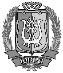 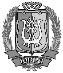 ДОКУМЕНТ ПОДПИСАНЭЛЕКТРОННОЙ ПОДПИСЬЮСертификат  [Номер сертификата 1]Владелец [Владелец сертификата 1]Действителен с [ДатаС 1] по [ДатаПо 1]В.У.Утбанов